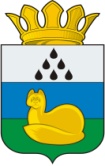 АДМИНИСТРАЦИЯУВАТСКОГО МУНИЦИПАЛЬНОГО РАЙОНА П О С Т А Н О В Л Е Н И ЕДата постановления	с. Уват	№ номер постановленияВ соответствии с Федеральным законом от 06.10.2003 № 131-ФЗ «Об общих принципах организации местного самоуправления в Российской Федерации», статьей 31 Устава Уватского муниципального района Тюменской области:Установить тариф на услуги по сбору и вывозу твердых коммунальных отходов, оказываемые муниципальным предприятием «Туртасское коммунальное предприятие Уватского муниципального района» согласно приложению к настоящему постановлению.Сектору делопроизводства, документационного обеспечения и контроля Аппарата Главы администрации Уватского муниципального района (А.Ю. Васильева) настоящее постановление:обнародовать путем опубликования в газете «Уватские известия».разместить на сайте Уватского муниципального района в сети «Интернет».Настоящее постановление вступает в силу со дня его опубликования и распространяет свое действие на правоотношения, возникшие с 01.03.2018.Контроль за исполнением настоящего постановления возложить на первого заместителя Главы администрации Уватского муниципального района.Глава                                                                                                       С.Г. ПутминПриложение к постановлению администрацииУватского муниципального района от [дата постановления] № [номер постановления]Тариф на услуги по сбору и вывозу твердых коммунальных отходов, оказываемые муниципальным предприятием «Туртасское коммунальное предприятие Уватского муниципального района» (руб./м3)Об установлении тарифа на услуги по сбору и вывозу твердых коммунальных отходов, оказываемые муниципальным предприятием «Туртасское коммунальное предприятие Уватского муниципального района»№п/пПредприятиеЗона обслуживанияТариф для населения (индивидуальные жилые дома), бюджетных и прочих потребителей без НДС№п/пПредприятиеЗона обслуживанияТариф для населения (индивидуальные жилые дома), бюджетных и прочих потребителей без НДС1Муниципальное предприятие «Туртасское коммунальное предприятие Уватского муниципального района»с. Горнослинкино416,73